ТЕМА 8. Прибуток і рентабельність1. Економічна сутність доходу і прибутку підприємства. 2. Розрахунок і використання прибутку підприємства.3. Поняття і показники рентабельності виробництва. 4. Методи розрахунку рентабельності.1. Економічна сутність доходу і прибутку підприємства. Розвиток підприємств у прямому розумінні залежить від обсягу реалізації продукції та одержаних при цьому фінансових результатів. Сам процес реалізації продукції підприємства є визначальним у його діяльності. Він завершує оборот коштів, дозволяє відшкодувати понесені підприємством витрати, сплатити податки та інші платежі, відсотки за кредитами, виплатити заробітну плату своїм працівникам, дивіденди власникам та ін. Доходи від реалізації продукції виступають основним джерелом прибуткупідприємства, який є запорукою стабільності його функціонування на ринку. Сутність доходу підприємства визначена Національними стандартами бухгалтерського обліку в Україні.Дохід (виручка) від реалізації продукції визначений як загальний дохід (виручка) від реалізації продукції, товарів, робіт, послуг без вирахування наданих знижок, повернення проданих товарів і податків з продажу (ПДВ, акцизного податку та ін.).Основними чинниками, які впливають на величину виручки від реалізації продукції, є:- обсяг виробництва продукції;- оптимізація каналів розподілу продукції, стимулювання збуту;- ефективна сучасна реклама, яка б відповідала вимогам споживачів та підтримувала репутацію продукції і підприємства;- розширення асортименту та підвищення якості продукції;- ритмічність роботи підприємства тощо.Загальний дохід підприємства ще не характеризує ефективності його виробничо-господарської діяльності. Одним із показників оцінки такої ефективності є прибуток.Прибуток - це частина доходу, яка залишається підприємству після відшкодування усіх витрат, пов’язаних з виробництвом, реалізацією продукції та іншими видами діяльності.В умовах ринку прибуток є основним джерелом усіх фінансових ресурсів підприємства. Податок на додану вартість відображає суму податку, включену доскладу доходу (виручки) від реалізації продукції. Акцизний збір - платники акцизного збору відображають суму, яка врахована у складі виручки від реалізації продукції. Інші вирахування з доходу відображають надані знижки, повернення товарів та інші суми, які підлягають вирахуванню з доходу. 2. Розрахунок і використання прибутку підприємства.Валовий (балансовий) прибуток - розраховується як різниця між чистим доходом від реалізації продукції і собівартістю реалізованої продукції. Балансовий прибуток, скоригований на різницю інших операційних доходів та операційних витрат, - це операційний прибуток підприємства. Інші операційні доходи відображають суми доходів від операційної діяльності підприємства, крім доходу (виручки) від реалізації продукції: від оренди майна, від операційних курсових різниць, від реалізації оборотних активів (крім фінансових інвестицій), відшкодування раніше списаних оборотних активів тощо.Операційні витрати включають адміністративні витрати, витрати на збут, інші операційні витрати (собівартість реалізованих виробничих запасів, сумнівні (безнадійні) борги та втрати від знецінення запасів, втрати від операційних курсових різниць, економічні санкції, відрахування на забезпечення таких операційних витрат, а також усі інші витрати, які виникають в процесі операційної діяльності підприємства (крім витрат, які включаються у собівартість реалізованої продукції). Операційний прибуток, скоригований на величину фінансових та інших доходів і фінансових та інших витрат, є прибутком від звичайної діяльності. Фінансові та інші доходи включають: доходи від інвестицій в інші підприємства, дивіденди, відсотки та інші доходи від фінансових інвестицій, доходи від не операційних курсових різниць та ін.Фінансові та інші витрати включають: сплату відсотків на позиковий капітал, втрати від уцінки фінансових інвестицій та необоротних активів, інші втрати і витрати, не пов’язані з операційною діяльністю. Саме цей скоригований прибуток є прибутком до оподаткування (оподатковуваним прибутком), тобто з нього сплачується податок на прибуток. В особливих випадках прибуток від звичайної діяльності після оподаткування коригується на суму надзвичайного доходу та надзвичайних витрат, які можуть мати місце внаслідок надзвичайної події (стихійного лиха, пожежі, техногенної аварії та ін.). Після цих «операцій» у підприємства в розпорядженні залишається чистий прибуток. З чистого прибутку підприємства сплачуються борги та проценти за кредити,а решта розподіляється у двох напрямах:- фонд нагромадження (реінвестований прибуток) - створення резервного фонду, фонду розвитку виробництва тощо;- фонд споживання - виплати власникам, акціонерам, матеріальні заохочення персоналу за результатами роботи, вирішення соціальних питань та ін. Отже, у підсумку, прибуток будь-якого підприємства формується за рахунок таких джерел:1. прибуток від реалізації продукції (виконання робіт, надання послуг); це прибуток від операційної діяльності;2. прибуток від продажу майна включає прибуток від продажу матеріальних (основних фондів) і нематеріальних активів, цінних паперів інших підприємств тощо; визначається як різниця між ціною продажу та балансовою (залишковою) вартістю об’єкта продажу;3. прибуток від позареалізаційних операцій - це прибуток від спільної діяльності підприємств, проценти по реалізації акцій, облігацій та інших цінних паперів, штрафи, які сплачуються іншими підприємствами за порушення договірних зобов’язань, доходи від володіння борговими зобов’язаннями, роялті.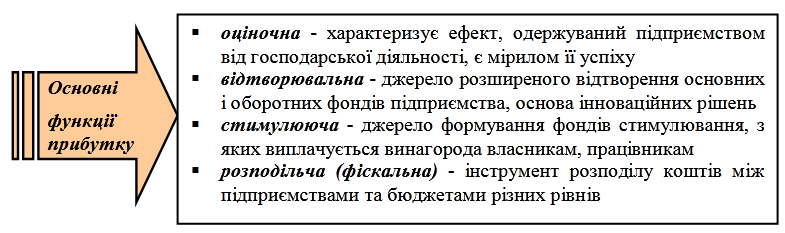 3. Поняття і показники рентабельності виробництва. Прибутковість є показником, який комплексно характеризує ефективність діяльності підприємства, дозволяє оцінити ефективність управління ним, оскільки забезпечення достатнього рівня прибутковості залежить від оперативності та правильності прийнятих управлінських рішень.Прибутковість діяльності підприємства безпосередньо пов’язана з отриманням підприємством прибутку, але її не можна ототожнювати з його абсолютною сумою.Прибутковість - це відносний показник, який ще називається рентабельністю. У порівнянні з абсолютними показниками прибутку, показники прибутковості мають такі переваги:їм властиві більш широкі можливості порівняння та менша залежність від інфляційних процесів.Рентабельність - це відносний показник ефективності роботи підприємства, який у загальній формі обчислюється як відношення прибутку до витрат (ресурсів).Рентабельність вимірюється у відсотках або коефіцієнтах і як показник має кілька різновидів (модифікованих форм), які залежать від використовуваних у розрахунках прибутку і ресурсів (витрат). 4. Методи розрахунку рентабельності.Розрізняють кілька показників прибутковості (рентабельності) для оцінки ефективності діяльності підприємства та його фінансово-економічного стану:1) рентабельність інвестицій (капіталу) (Рі) - це відношення чистого прибутку підприємства (Пч) до загальної суми інвестицій (І):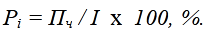 Чим вищим є прибуток на інвестований капітал, тим краще працює підприємство. Рівень прибутковості інвестицій має бути не меншим, ніж доходність альтернативних капіталовкладень з відповідним ступенем ризику (придбання цінних паперів тощо).Різновидами цього показника є:- рентабельність власного капіталу (Рвл кап) - відношення чистого прибутку підприємства (Пр чист)до величини його власного капіталу (Квл):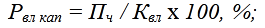 - рентабельність активів (Ракт) – відношення прибутку підприємства до загальної суми його активів (Азаг):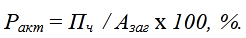 Якщо останній показник є меншим за процентну ставку за довгостроковими кредитами, то фінансовий стан підприємства є незадовільним.2) рентабельність продукції (Рпрод) - характеризує ефективність витрат на її виробництво та збуті є відношенням прибутку від реалізації продукції (Преал)до повної собівартості реалізованої продукції (Среал):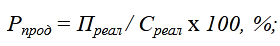 3) рентабельність окремих видів продукції (Рі):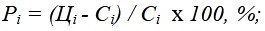 де Ці, Сі - ціна і повна собівартість одиниці продукції і-го виду, грн.;4) рентабельність виробництва (Рвир) - відношення чистого прибутку підприємства до суми середньорічної вартості основних виробничих фондів підприємства і середньорічних залишків нормованих оборотних засобів: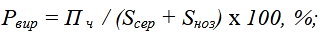 5) рентабельність продажу продукції (обороту) (Рреал) - відношення прибутку від реалізації продукції до обсягу реалізованої продукції (РП):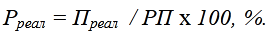 Крім зазначених, в господарській практиці можуть використовуватись й інші показники рентабельності, наприклад, рентабельність необоротних активів, акціонерного капіталу, матеріальних (трудових) затрат та ін. Границі рентабельності не встановлюються, але зрозуміло, що чим вищою є рентабельність, тим більшими є можливості підприємства щодо формування фінансових ресурсів та їх використання в господарській діяльності, щодо залучення інвестиційних ресурсів через збільшення привабливості підприємства для інвесторів та ін. Основні чинники підвищення рентабельності на підприємстві поділяються на внутрішні та зовнішні. Внутрішніми чинниками можуть бути: - проведення реконструкції і модернізації підприємства, вдосконалення його матеріально-технічної бази;- фінансове планування діяльності підприємства, пошук внутрішніх резервів зростання прибутку;- удосконалення системи мотивації працівників підприємства, підвищення кваліфікації персоналу;- оптимізація запасів товарно-матеріальних цінностей, залишків нормованих оборотних коштів та ін. До зовнішніх чинників належать:- удосконалення системи просування продукції на ринку, організація ефективної реклами;- удосконалення системи оподаткування діяльності підприємств, законодавчо-правової бази ведення бізнесу, державного регулювання тарифів і цін тощо.